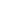 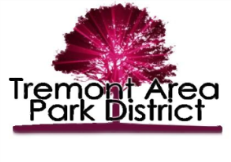 Name___________________________________ Email _________________________________Address __________________________________ City ______________________ Zip _________Home # _____________________ Cell # ______________________ Work # __________________              The Tremont Community Swimming Pool	               is available for private rental:Monday &  Wednesday starting at 7:30-9 pm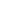 (1)  1.5 hour rental availableTuesday & Thursday (1) 1.5 hour rental starting 6:00-7:30pmFriday and Saturday starting at 5:30-7 & 7:30-9pm(2) 1.5 hour rentals available	Sunday starting at 6:00-7:30pm(1) 1.5  hour rental availableSaturday mornings at 9:30-11 am     (1)  1.5  hour rental availableNo Private Rental available: swim meet nights, Turkey FestivalYou are allowed to bring in your own concessions in shatter proof containers.Friday & Saturday the first rental slot must be filled before reserving the 2nd rental slot.PAYMENT BY CASH OR CHECK ONLY–  PROOF OF RESIDENT REQUIRED Proof OF ID _________________          Number of People                                        1.5 Hour Rental        Fees:               up to 100 resident	                         $325..00         _________               up to 100 non-resident                               $350.00          _________               up to 200 resident                                      $400.00           _________               up to 200 non-resident                               $425.00           ________             Over 200 resident                                        $475.00           _________             Over 200 non-resident                                 $500.00           _________             Over 250 Additional Fee                               $75.00            _________      Parties over 300  need authorization  before bookingPaid:  _____ Cash _____ Check # _______           Total Fees $____________________WAIVER AND RELEASEPlease read this form carefully and be aware that in registering yourself, your child or ward for participation in this program you will be waiving and releasing all claims for injuries you or your minor child/ward might sustain arising out of this program.  As a participant in the program or the parent/guardian of a participant in the program, I recognize and acknowledge that there are certain risks of physical injury and I agree to assume the full risk of any injuries, including death, damages or loss which I or my minor child/ward may sustain as a result of participating in any and all activities connected with or associated with such program.  I agree to waive and relinquish all claims I or my minor child/ward may have as a result of participating in the program against the Park District and its officers, agents, servants and employees.  I do hereby full release and discharge the Park District and its officers, agents, servants and employees from any and all claims from injuries, including death, damage or loss which I or my minor child/ward may have or which may accrue to me or my minor child/ward on account of my participation in the program.  I further agree to indemnify and hold harmless and defend the Park District and its officers, agents, servants and employees from any and all claims resulting from injuries including death, damages and losses sustained by me or my minor child/ward and arising out of , connected with or in any way associated with the activities of the program.  In case of accident or sickness, I consent to emergency medical care provided by ambulance or hospital personnel.  I hereby consent to the use of my photograph in the Park District brochures, publications, slide presentations, etc.  I have read and fully understand the above Program Details and Waiver and Release of all Claims. TAPD will follow a strict pool capacity policy.1. Street clothes are not permitted in the pool. 2. Toddlers not potty-trained must wear a swim diaper in the pool. 3. Only coast-guard approved life vests are permitted. Signature ___________________________________________________ Date __________________________